Special Olympics Wisconsin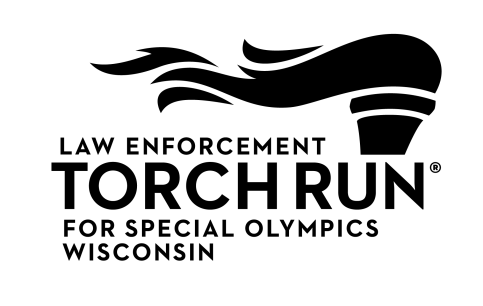 Law Enforcement Torch Run®Volunteer of the Year AwardPAST INDUCTEES:2019 – Detective Sean Coffey, Fitchburg Police Department2018 – Deputy Shari Kaczmarski, Dane County Sheriff’s Office2017 – Deputy Lori Casper, Dane County Sheriff’s Office2016 – Officer Eric Daven, Wisconsin Rapids Police Department2015 – Investigator Peter Jakowski, Onalaska Police Department2014 – Officer Craig Kopatz, Marinette Police Department2013 – Officer Kurt Wege, City of Madison Police Department2012 – Deputy Zak Albrecht, Marinette County Sheriff’s Office2011 – Officer Nichelle Nelson, Waukesha Police Department2010 – Deputy Robert Shaffer, Retired, Dane County Sheriff’s Office2009 – Officer Michael Riemer, Racine Police Department2008 – Officer Andy Dewitt, Wisconsin Rapids Police Department2007 – Deputy Jerry Frank, Vernon County Sheriff’s Office2006 – Officer Bob Roeske, Rothschild Police Department2005 – Officer Greg Koentopp, North Fond du Lac Police DepartmentPURPOSE:  The Special Olympics Wisconsin Law Enforcement Volunteer of the Year Award was created to recognize outstanding officers who have committed herself or himself to the mission of Special Olympics Wisconsin as evidenced by the officer’s participation and leadership in Law Enforcement Torch Run® or Special Olympics events.SELECTION:  An individual, a law enforcement agency or a Special Olympics Program may submit nominations.  All nominations should include a completed nomination form that is provided in this packet.  There may be more than one inductee per year, to provide for the growing number of quality nominees.CRITERIA:  The nominee’s involvement must demonstrate a sustained and significant contribution to the achievement of the mission of Special Olympics.  Areas of consideration include outstanding achievement in program development, organization, fundraising success and volunteerism.Nominee must be a WPPA member in good standing OR one of the following:WPPA member who has taken 'normal retirement'. WPPA member who has taken disability retirement.Past WPPA member promoted out of the bargaining unit.Past member who has left her/his department in good standing prior to retirement to seek outside employment, political office or appointment.Past WPPA member as a result of Act 10.PROCESS:  Nomination forms must be submitted no later than March 31, 2020 and sent to:Hailey AdermanSpecial Olympics Wisconsin LETR Liaison athaderman@specialolympicswisconsin.org or 2310 Crossroads Dr., Suite 1000, Madison, WI 53718(Form must be postmarked by March 31 if submitted by mail)All nominations are sent to the Selections Committee.All nominees will be notified with the inductee(s) being announced at the Awards Banquet of the 2020 WPPA Convention on April 25, 2020. All nominees will receive a letter of recognition from the Chair of the Selections Committee in honor of their nomination with a copy to the nominee’s agency.Special Olympics Wisconsin Law Enforcement Torch Run® Volunteer of the Year Award2020 Nomination FormNominee Information:Person Completing This Form:Nominations must be emailed or postmarked no later than March 31, 2020 and sent to:Hailey AdermanSpecial Olympics Wisconsin LETR Liaison athaderman@specialolympicswisconsin.org or 2310 Crossroads Dr., Suite 1000, Madison, WI 53718Rank/Title and Name of Nominee:Phone (day):Fax:Law Enforcement Agency:Business Address:City, State & Zip:E-mail Address:Nominee’s Supervisor’s Name, E-mail and Phone Number:1.How many years has the nominee been involved with the Torch Run/Special Olympics?2.Please list the nominee's involvement with the Torch Run OR Special Olympics .  Please be specific and highlight activities, positions held, accomplishments, length of service, money raised, sponsors acquired, athletes served, etc.3.What impact has this person had on furthering the  of Special Olympics?4.Please list any other information you believe the selection committee should know about the nominee.Your Name:Law Enforcement Agency/Organization:Phone (day):Fax:E-mail Address:Street AddressCity, State, Zip: